Cleaning / archiving of duplicate learners at school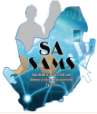 This checklist is designed to guide the schools with cleaning of duplicate learners on SA-SAMS.A: Check if there are any duplicate learners. LURITS Approval ModuleLearner Information Tab  Duplicate Learners   menu 17Print / Write down the list of learners  menu 17Check if Learners have marks against their subject    menu 12.7.16.3Check which of the duplicates have got an ID  menu 3.1.1Archive the one (1) of the duplicate(s)  menu 3.1.1Repeat process until all the Duplicate Learners are removed  menu 17 Approve your school database to be ready to upload to LURITS  menu 17